Конспект совместного занятия с родителямипо теме «Семья»Цель - представление работы детской группы  Задачи - обучение совместной деятельности (дети и родители)- оптимизация коммуникаций (родителей и психолога) - инициирование активности родителей в процессе обучения, воспитания и развития детей- диагностика внутрисемейных отношений Оборудование: список  воспитанников, колокольчик, часы, карандаши, фломастеры, бумага, клей, пиктограммы, цветные квадратики, карточки, бланки, игрушки, магнитофон, мячики, массажные шарики «Су-джок», доска магнитная, магниты, круглый стол, стулья.Родители сидят на стульях (круг). Психолог объясняет цели и задачи совместного занятия. Коротко рассказывает о работе детского  объединения по эмоциональному развитию. Дети приходят и стоят (сидят) рядом со своими родителями.Представление психологаПсихолог представляется родителям, затем обращается к детям с просьбой показать работу группы (чему научились на занятиях), соблюдать правила группы и правила хорошего поведения, помогать родителям при выполнении заданий.  Вместе с детьми родителям объясняются правила группы.Ритуал «Здороваемся и знакомимся»  (в кругу), настрой на работуПо кругу говорим друг другу «Здравствуй», обязательно называя по имени. Знакомимся. Родителей разрешается называть «мама, папа» или по имени. Дети и взрослые самостоятельно определяются, как представиться (имя, имя и отчество, ФИО) и форму приветствия.Знакомство с пиктограммами: дети объясняют родителямС помощью психолога (демонстрация уже изученных пиктограмм различных эмоциональных состояний) дети объясняют родителям – что такое эмоции, какие они бывают, как проявляются, как управлять своими собственными эмоциями, как помочь другому человеку изменить  его негативное эмоциональное состояние.Тема  занятия «Настроение семьи» Говорим о семье  (общие рассуждения по кругу): что это такое, кто является членом семьи, какие отношения связывают людей в семье, как территориально ограничивается семья, являются домашние питомцы членами семьи.  Вырабатывается совместное понятие «семья».Пауза: пальчиковое упражнение «Считалка про семью» Обе ладошки сжать в кулачки. Поочередно, начиная с большого пальца, показать пальчики  на одной руке, затем на другой, потом на обеих. «Этот пальчик - дедушка, этот пальчик - бабушка, этот пальчик - папа, этот пальчик - мама, этот пальчик – я!».   Сжимая и разжимая все пальцы в кулачки «Вот и вся моя семья!»Задание 1: составление «бланка семьи» (демонстрируется  пример заполнения). На листе бумаги А4  нарисованы кружочки (d = 3cм), в которых надо нарисовать портреты всех реально существующих членов семьи (карандашами или фломастерами). Дети выполняют задание, родители могут участвовать советом при обращении ребенка. Родители наблюдают и отмечают  порядок внесения членов семьи, последовательность и тщательность выполнения всего задания, навыки и умения ребенка, переключаемость, самостоятельность, организацию ребенком пространства и деятельности, его коммуникации, желания помочь, соблюдение правил, временных границ. В конце задания обязательно вместе с ребенком пересчитать все заполненные кружочки и прояснить свои позиции (почему внесен лишний или не нарисован реальный член семьи).Задание 2: настроение семьи (демонстрируется  пример заполнения). Дети и родители выполняют задание совместно.  Обсуждается настроение всех членов семьи: как чаще всего чувствует себя каждый,  какое настроение у него чаще всего бывает? После обсуждения и принятия решения  к портрету каждого члена семьи приклеивается цветной квадратик, соответствующий его «главному» настроению (таблица дифференциации цветов на доске).Задание 3: отношения в семье. Упражнение «Светофор». Дети обводят цветными карандашами (красный, желтый, зеленый) кружочки с портретами членов семьи  (самый добрый, самый справедливый, самый занятой и так далее).Массаж  шариками су-джок для  повышения тонуса, работоспособности, общего  позитивного воздействия. Дети делают родителям и обучают правилам массажа рук шариками су-джок (последовательность, сила  воздействия, интенсивность). Затем делают массаж себе.Задание 3 детям: как улучшить настроение  члену семьи Задание выполняется детьми самостоятельно. Придуманное ребенком (реальное или волшебное) средство для улучшения настроения рисуется карандашами или фломастерами на отдельной карточке. Родители в это время  смотрят альбомы - детские рисунки «Меня радует (я люблю)…»  и фотографии из жизни группы. Законченный рисунок обсуждается с родителями, подбирается вербальная форма  его презентации.Дети рассказывают о «средстве» для улучшения настроения члену семьиРодители могут только дополнить рассказ или помочь ответить на вопросы (если ребенок затрудняется ответить). Нельзя  исправлять и перебивать!Игровая пауза («интеллектуальная») Психолог предлагает игрушки животных. Задача - назвать,  как в «семье»  животных  и  птиц называются папа, мама, детеныш. Взрослые по кругу  говорят названия  взрослых особей, дети – детенышей (жираф, жирафиха, жирафенок) или наоборот. Игровая пауза («на внимательность и ловкость») Передача мячей (шариков) поочередно обеими руками по кругу (дети стоят, родители сидят). Скорость передачи и количество мячей (шариков) меняется. Психолог начинает передавать мячики (шарики) и меняет условия игры.Упражнение «Комплименты»Психолог предлагает сказать друг другу добрые слова за хорошую совместную работу сегодня. Каждый взрослый говорит своему ребенку и наоборот.  Комплименты говорить непросто, поэтому можно негромко,  в одно слово, а можно целое предложение. Обязательно поблагодарить - сказать спасибо за комплимент.Ритуал «Прощание»Психолог благодарит всех за работу, приглашает родителей приходить еще. Все берутся за руки и одновременно говорят «До свидания!» 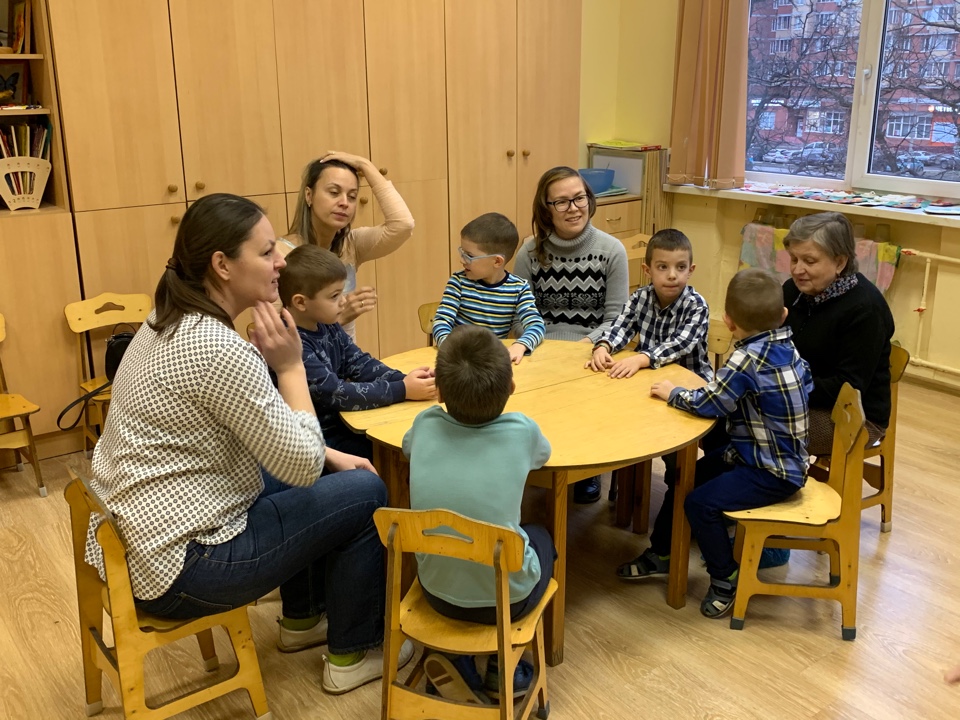 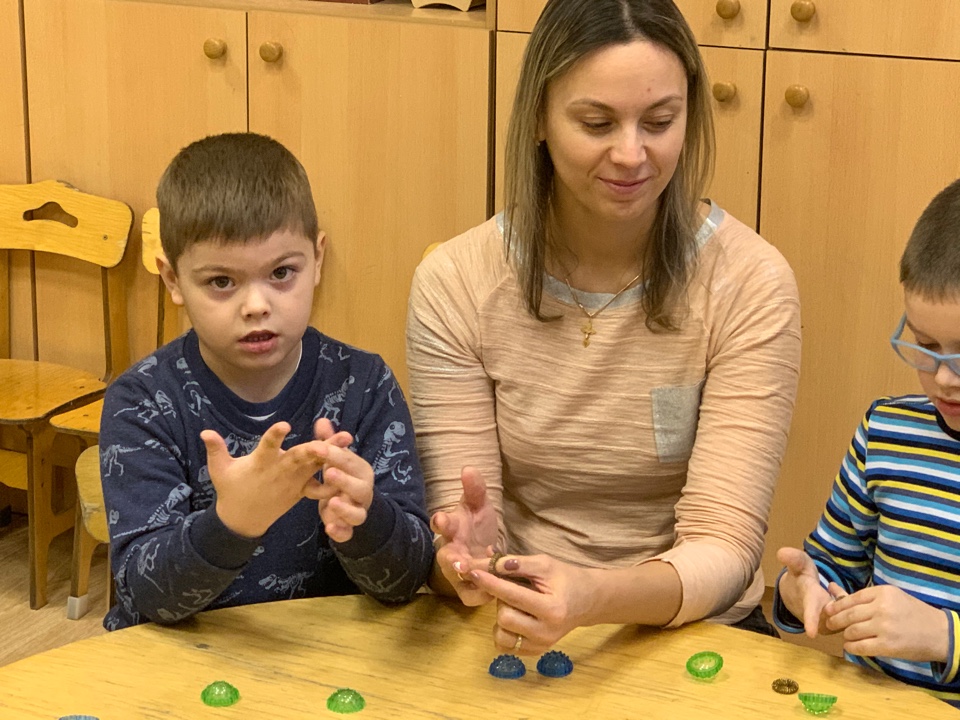 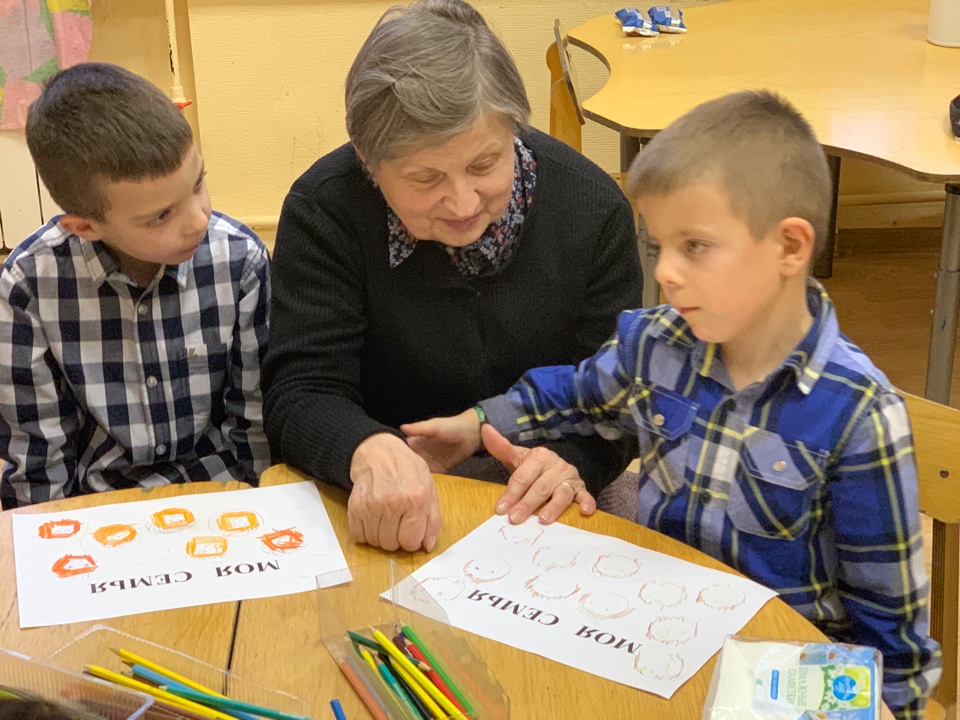 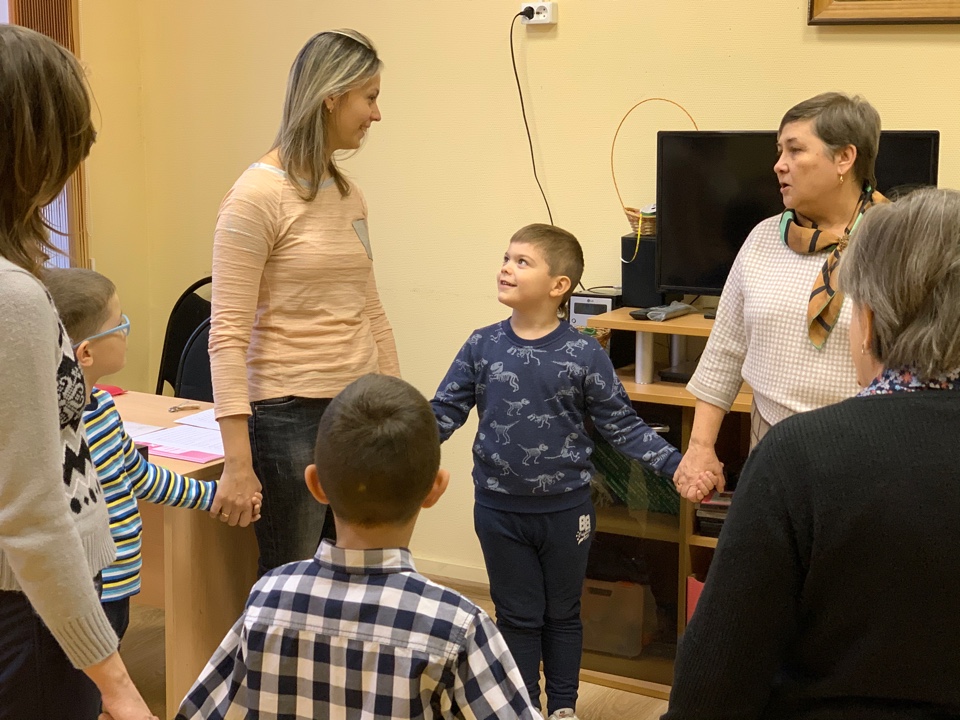 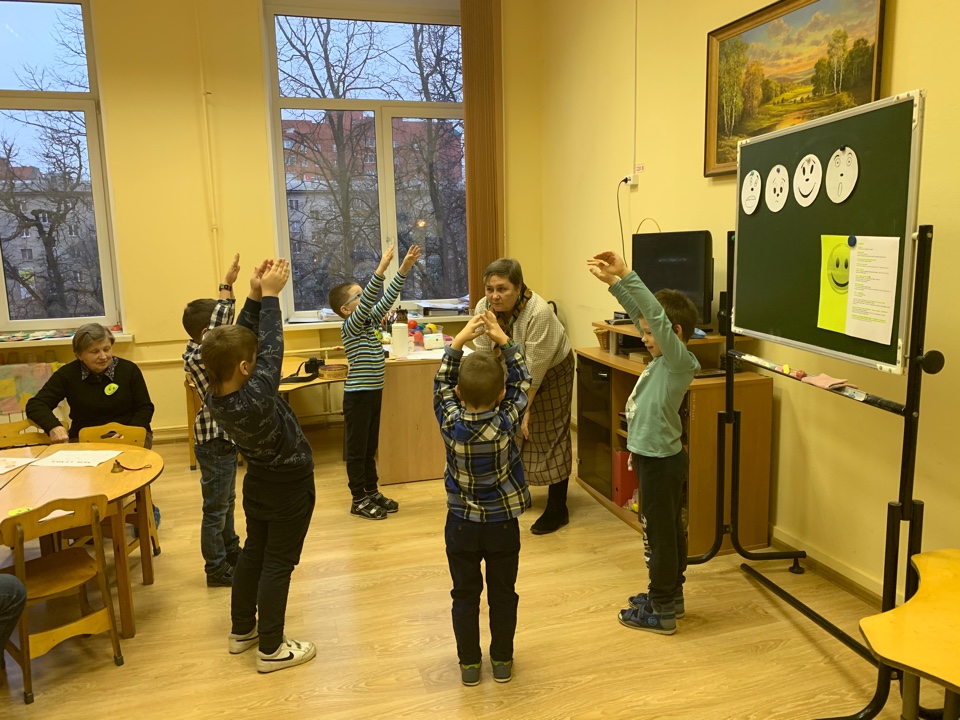 